GRADIVO ZA 21. REDNO SEJO OBČINSKEGA SVETA, 26. 09. 2014POROČILO O INVESTICIJI VEČNAMENSKI OBJEKT RETJEV začetku februarja smo pričeli z aktivnostmi pri pripravi razpisne dokumentacije za izbor izvajalca za gradnjo Večnamenskega objekta Retje. Tako pripravljena dokumentacija je bila dne 07. 03. 2014 objavljena na portalu javnih naročil. Javno odpiranje ponudb je bilo 24. 03. 2014 v prostorih Občine Loški Potok. Na podlagi najugodnejše popolne ponudbe je bila 28. 03. 2014 izdana odločitev o oddaji naročila najugodnejšemu ponudniku. Z najugodnejšim ponudnikom, podjetjem Grafit d. o. o. smo dne 11. 04. 2014 podpisali pogodbo za gradnjo Večnamenskega objekta v Retjah v višini 262.131,59 eur brez ddv oziroma 319.800,54 eur z vključenim ddv. Pričetek del je bil konec aprila 2014, predvideni zaključek del po prvotnem terminskem planu pa je maj 2015. Izvajalec je predlagal nov terminski plan z dokončanjem del v mesecu januarju 2015. Objekt je danes zgrajen in je pod streho, izvedene so grobe strojne in elektro instalacije, izdelani so ometi in estrihi,  trenutno pa se izvajajo dela na zunanji ureditvi (prestavitev  meteorne kanalizacije, izgradnja opornih zidov, zunanja kanalizacija,…). Vrednost opravljenih del do vključno AVGUSTA 2014 je bila 109.167,75 eur z DDV. Pri sami gradnji smo naleteli na povečanje količin izkopa v 5. kategoriji, ki bo investicijo podražil za cca 8.100,00 eur in nepredvideno prestavitev meteorne kanalizacije, ki bo prav tako podražil investicijo za cca 14.600,00 eur. Na terenu je bilo ugotovljeno, da bo potrebno obstoječo asfaltno cesto mimo gasilskega doma nekoliko ponižati in razširiti in urediti odvodnavanje, saj je trenutna niveleta ceste cca 20 cm višja kot je vhod v novi večnamenski objekt. Ugotovljeno je bilo tudi, da bo potrebno zaradi opornih zidov, ki so višji kot  110 cm, za zidom namestiti panelno ograjo v dolžini cca 45 metrov, ki bo preprečevala padec v globino. Višina teh dveh dodatnih stroška še ni znana. Kot skrbnik projekta  sem mnenja, da  je vzrok za vsa navedena dodatna dela slab kataster obstoječe javne infrastrukture ter pomanjkljivo projektiranje in površen popis.Drugače pa kot skrbnik projekta lahko rečem, da dela na objektu potekajo brez večjih zapletov, reševanje nejasnosti sprotno usklajujemo s projektantom, vse posege ob parcelnih mejah pa usklajujemo z lastniki sosednjih zemljišč.								           Skrbnik projekta:									              Sašo Debeljak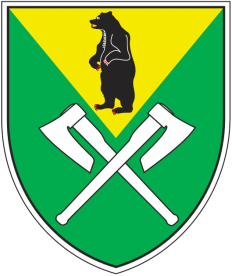 ESA: 169